PERNYATAAN KEASLIAN DAN PENYERAHAN HAK CIPTA NASKAH JURNAL “ILMU PERTANIAN (AGRICULTURAL SCIENCE)”ISSN 0126-4214 (print); ISSN 2527-7162 (online)http://jurnal.ugm.ac.id/jipSaya yang bertanda tangan di bawah ini,Dengan ini saya menyatakan bahwa:1. Artikel yang saya kirim merupakan naskah asli, hasil pemikiran sendiri, bukan berupa saduran/terjemahan, dan belum pernah diterbitkan di media apapun.2. Bersedia bertanggung jawab bila kelak terdapat pihak tertentu yang merasa dirugikan secara pribadi dan/atau timbulnya tuntutan hukum atas diterbitkannya artikel ini.3. Menyerahkan hak milik atas artikel tersebut di atas kepada Jurnal Ilmu Pertanian (Agricultural Science) dan oleh karenanya Redaksi berhak memperbanyak dan mempublikasikan sebagian atau keseluruhan dari artikel tersebut.Pernyataan ini saya buat untuk dipergunakan sebagaimana mestinya.Yogyakarta, 29 Oktober 2018    Penulis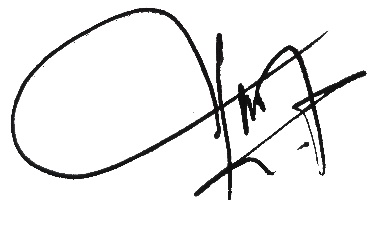          (   Aliyaman   )* Diisi dengan data penulis utama)Lembar pernyataan ini wajib diunggah ke bagian supplementary file saat melakukan submisi di website Jurnal Ilmu Pertanian (Agricultural Science) (http://jurnal.ugm.ac.id/jip)Nama Lengkap*:    AliyamanAfiliasi*	: Departemen Budidaya Pertanian, Program Studi Agronomi, Fakultas Pertanian, Universitas Gadjah MadaTempat, tanggal lahir* :  Karya Baru, 02 Juni 1992Alamat*: Lingkungan Ampera Kel. Bugi. Kec. Sorawolio Kota Baubau SULTRAE-mail*:  yaman.agro@ymail.comJudul Artikel:  Growth and Yield Characters of Two Cashew Varieties (Anacardium occidentale L.) At Different Tree Ages In Baubau City, South-East Sulawesi Province